Ata Nº027/2021         Aos vinte e dois dia do mês de junho de dois mil e vinte e um, às dezenove horas, reuniu-se em caráter ordinário a Câmara Municipal de Vereadores de Bom Retiro do Sul – RS, com os seguintes vereadores: Antônio Gilberto Portz, Astor José Ely, Clóvis Pereira dos Santos, Diogo Antoniolli, Fábio Porto Martins, Jairo Martins Garcías, João Batista Ferreira, João Pedro Pazuch e Silvio Roberto Portz. Havendo quórum o Senhor Presidente em nome de Deus declarou aberta a sessão e convidou a todos os presentes a rezar o Pai Nosso. A seguir solicitou que fosse feita leitura da ata número zero vinte e seis  barra dois mil e vinte e um, a qual, colocada em discussão e votação foi aprovada por unanimidade de votos. Prosseguindo solicitou que fosse feita a leitura das matérias que deram entrada na Casa; Indicações: dos vereadores Jairo Martins Garcias e João Pedro Pazuch;  uma moção de pesar pelo falecimento do senhor Rui Moreira Cesar; os Projetos de Lei oriundos do Executivo sob os números zero sessenta e quatro, zero sessenta e cinco zero, zero sessenta e seis e zero sessenta e sete barra dois mil e vinte e um e o Projeto de Lei do legislativo sob o número zero treze barra dois mil e vinte e um do presidente João Pedro Pazuch. Aberto o espaço para o grande expediente, pronunciaram os vereadores Jairo Martins Garcias e João Pedro Pazuch. Após, aberto o espaço de lideranças não houve oradores. Aberta a ordem do dia, todas as indicações e os projetos do Executivo sob os números zero sessenta e quatro, zero sessenta e seis e zero sessenta e sete foram colocados em votação e aprovados por unanimidade de votos. O Projeto de Lei zero quarenta e seis que estava nas comissões foi colocado em votação e aprovado por unanimidades de votos; o projeto zero sessenta e um permanece nas comissões e o de número zero sessenta e cinco baixou para as comissões. O projeto do legislativo sob o número zero treze baixou para as comissões e de número zero doze colocado em votação e aprovado por unanimidades de votos. Encerrada a Ordem do dia, aberto o espaço das explicações pronunciaram os seguintes vereadores: Astor Jose Ely, Clóvis Pereira dos Santos, Diogo Antoniolli, Fábio Porto Martins, Jairo Martins Garcías,  João Batista Ferreira e Silvio Roberto Portz. A seguir o Presidente João Pedro Pazuch convocou o Vereador Clóvis Pereira dos Santos, vice-presidente, para assumir a presidência da mesa diretora e fez uso da palavra. Nada mais havendo a tratar, o Vereador Clovis Pereira dos Santos declarou encerrada a presente sessão e convidou a todos os presentes para a próxima sessão ordinária que será realizada no dia vinte e nove de junho de dois mil e vinte e um. Plenário João Benno Schuh, 22 de junho de 2021.        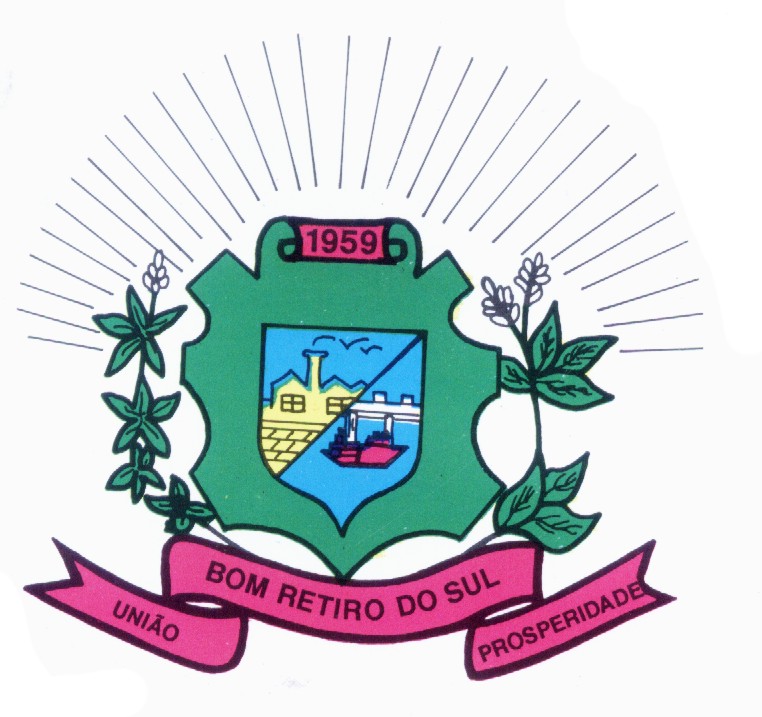 JOÃO PEDRO PAZUCH                                   FABIO PORTO MARTINSPresidente                                                          1º SecretárioCLÓVIS PEREIRA DOS SANTOS                              JAIRO MARTINS GARCIASVice Presidente                                                      2º SecretárioANTONIO GILBERTO PORTZ                                   ASTOR JOSE ELY                                                                 Vereador                                                                VereadorSILVIO ROBERTO PORTZ                                     DIOGO ANTONIOLLI  Vereador                                                                 VereadorJOÃO BATISTA FERREIRAVereador